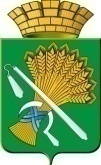 ГЛАВА КАМЫШЛОВСКОГО ГОРОДСКОГО ОКРУГАП О С Т А Н О В Л Е Н И Еот 27.04.2018 года  № 382г. Камышлов Об утверждении адресного перечня общественных и дворовых территорий Камышловского городского округа, нуждающихся в  благоустройстве и подлежащих благоустройству в 2018-2022 годовВ целях выполнения мероприятий муниципальной программы «Формирование современной городской среды на территории Камышловского городского округа на 2017-2022 годы», утвержденной постановлением главы Камышловского городского округа от 28.07.2017. № 712 (с изменениями и дополнениями), в соответствии с Протоколом общественной комиссии № 5 от 08.02.2018 г., полученным заявкам от заинтересованных лиц и представителей МКД по благоустройству дворовых территорий, руководствуясь частью 1 статьи 16 Федерального закона «Об общих принципах организации местного самоуправления в Российской Федерации» от 06.10.2003 г. № 131-ФЗ, Уставом Камышловского городского округа, ПОСТАНОВЛЯЮ:Утвердить:1.1.  Адресный перечень общественных территорий, нуждающихся в благоустройстве и подлежащих благоустройству в период 2018-2022 годов (прилагается);1.2.  Адресный перечень дворовых территорий, нуждающихся в благоустройстве и подлежащих благоустройству в период 2018-2022 годов (прилагается).2. Опубликовать настоящее постановление в газете «Камышловские известия» и разместить на официальном сайте Камышловского городского округа в информационно-коммуникационной сети Интернет.Контроль за исполнением настоящего постановления оставляю за собой.И. о. главы администрацииКамышловского городского округа                                	          Е. А. БессоновУТВЕРЖДЕНпостановлением главы Камышловского городского округаот 27.04.2018 года № 382Адресный перечень общественных территорий,нуждающихся в благоустройстве и подлежащих благоустройству в период с 2018-2022 годов УТВЕРЖДЕНпостановлением главы Камышловского городского округаот 27.04.2018 года № 382Адресный перечень дворовых территорий,нуждающихся в благоустройстве и подлежащих благоустройству в период с 2018-2022 годов № п/пНаименование общественной территорииАдрес местонахождения территории1Центральный городской сквер и площадь г. Камышлов, центральный городской сквер и площадь по ул. К. Маркса2Сквер г. Камышлов, ул. Карла Маркса - ул. Энгельса (у Покровского собора)3Скверг. Камышлов, ул. Свердлова (у администрации Камышловского ГО)4Скверг. Камышлов, ул. Маяковского (у  полиции)5Скверг. Камышлов, ул. Маяковского - ул. Энгельса (возле педколледжа, Парк Учителей)6Скверг. Камышлов, ул. Гагарина (от сбербанка до ЦКиД)7Скверг. Камышлов, ул. Вокзальная (возле спортзала)8Скверг. Камышлов, ул. Фарфористов  9Скверг. Камышлов, ул. Ленина (возле музея)№ п/пНаименование дворовой территорииАдрес местонахождения территории1По ул. Загородная г. Камышлов, ул. Загородная, дома № 20, 22, 24, 29, ул. Карловарская, дома № 2, 2а2По ул. Советская, 103 г. Камышлов, ул. Советская, дом № 103, ул. Леваневского, дом № 1в, ул. Рабочая, 2